Article titleArticle title in the second language (if applicable)Abstract Lorem ipsum dolor sit amet, consectetur adipiscing elit, sed do eiusmod tempor incididunt ut labore et dolore magna aliqua. Ut enim ad minim veniam, quis nostrud exercitation ullamco laboris nisi ut aliquip ex ea commodo consequat. Duis aute irure dolor in reprehenderit in voluptate velit esse cillum dolore eu fugiat nulla pariatur. Excepteur sint occaecat cupidatat non proident, sunt in culpa qui officia deserunt mollit anim id est laborum.Keywords: keyword 1; keyword 2, keyword 3ResumenLorem ipsum dolor sit amet, consectetur adipiscing elit, sed do eiusmod tempor incididunt ut labore et dolore magna aliqua. Ut enim ad minim veniam, quis nostrud exercitation ullamco laboris nisi ut aliquip ex ea commodo consequat. Duis aute irure dolor in reprehenderit in voluptate velit esse cillum dolore eu fugiat nulla pariatur. Excepteur sint occaecat cupidatat non proident, sunt in culpa qui officia deserunt mollit anim id est laborum.Palabras clave: palabra clave 1, palabra clave 2, palabra clave 3IntroductionCitations in text must appear in the reference list and vice versa. Here are some examples:Smith (2004) considers …Smith and Kim (2004) consider …Smith et al. (2004) consider …... a technique widely employed in previous studies (Smith, 2004; Smith & Kim, 2004; Smith et al., 2004).Textual citations (more than 40 words) must follow this format:Lorem ipsum dolor sit amet, consectetur adipisci elit, sed eiusmod tempor incidunt ut labore et dolore magna aliqua. Ut enim ad minim veniam, quis nostrum exercitationem ullam corporis suscipit laboriosam, nisi ut aliquid ex ea commodi consequatur. Quis aute iure reprehenderit in voluptate velit esse cillum dolore eu fugiat nulla pariatur. Excepteur sint obcaecat cupiditat non proident, sunt in culpa qui officia deserunt mollit anim id est laborum (Author, Year, p. 1).Second level of headingThird level of heading Methodology ResultsTable 1. Title of the table (Source: Author).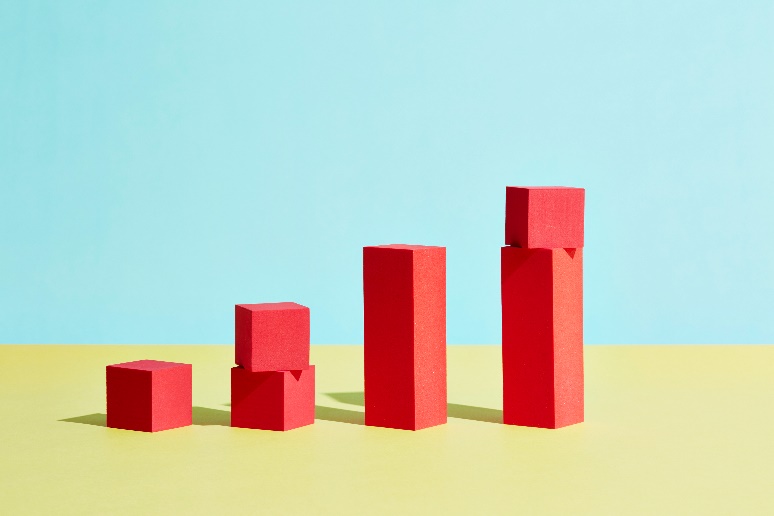 Figure 1. Title of the figure (Source: Author).DiscussionReferencesFollow the reference style of the American Psychological Association (APA 6th edition). Here are some examples:Journal article: Osman, M. (2010). Controlling uncertainty: A review of human behavior in complex dynamic environments. Psychological Bulletin, 136(1), 65-86. doi:10.1037/a0017815.Book: Berkman, R. I. (1994). Find it fast: How to uncover expert information. New York, NY: Harper Perrenial.Book chapter: Baker, F. M., & Lightfoot, O. B. (1993). Psychiatric care of ethnic elders. In A. C. Gaw (Ed.), Culture, ethnicity, and mental illness (pp. 517-552). Washington, DC: American Psychiatric Press.Conference paper: Bowden, F.J., & Fairley, C.K. (1996, June). Endemic STDs in the Northern Territory: Estimations of effective rates of partner change. Paper presented at the Scientific Meeting of the Royal Australian College of Physicians, Darwin.Website: Atherton, J. (2005). Behaviour modification. Retrieved from http://www.learningandteaching.info/learning/behaviour_mod.htm  Thesis: Rahman, M. (2013). Using authentic materials in the writing classes: Tertiary level scenario. (Unpublished master's thesis). BRAC University, Mohakhali, Dhaka, Bangladesh.Appendixes HeadingHeadingHeadingHeadingData Data Data Data Data Data Data Data Data Data Data Data 